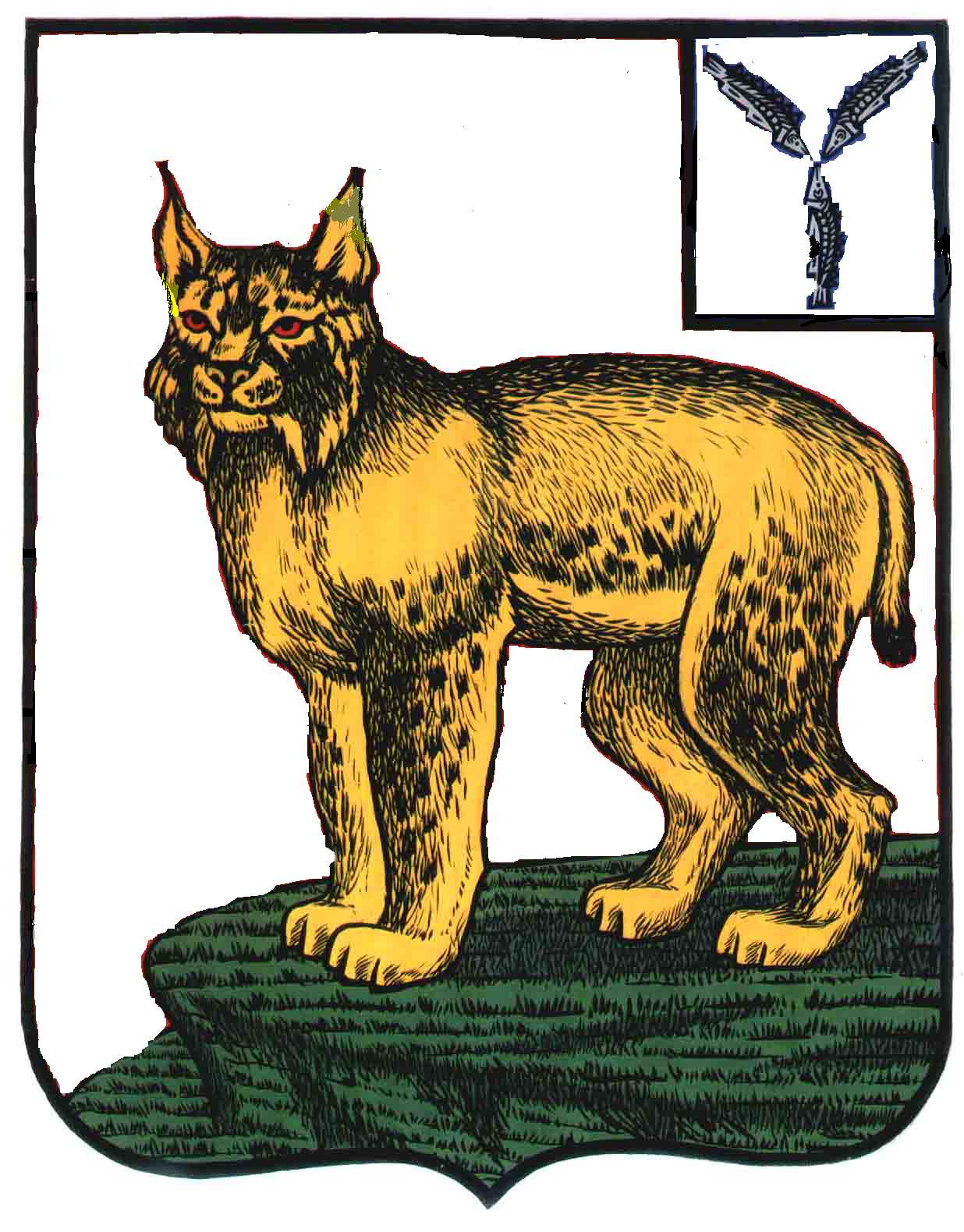 АДМИНИСТРАЦИЯТУРКОВСКОГО МУНИЦИПАЛЬНОГО РАЙОНА САРАТОВСКОЙ ОБЛАСТИПОСТАНОВЛЕНИЕОт  07.04.2017 г.      № 132 Об утверждении Концепции брендирования Турковского муниципального района до 2020 года В целях проведения комплексной, целенаправленной и эффективной имиджевой политики, позиционирования и продвижения положительного имиджа Турковского муниципального района, в соответствии с Федеральным законом от 6 октября 2013 года № 131-ФЗ «Об общих принципах организации местного самоуправления в Российской Федерации», распоряжением Правительства Саратовской области от 10 августа 2015 года № 165-Пр «Об утверждении плана мероприятий по реализации Концепции брендирования Саратовской области до 2020 года», постановлением Правительства Саратовской области от 17 февраля 2015 года № 63-П «Об утверждении Концепции брендирования Саратовской области до 2020 года», Уставом Турковского муниципального района администрация Турковского муниципального района ПОСТАНОВЛЯЕТ: 1. Утвердить Концепцию брендирования Турковского муниципального района до 2020 года согласно приложению. 2. Настоящее постановление вступает в силу со дня его подписания.3. Контроль за исполнением настоящего постановления возложить на заместителя главы администрации муниципального района - начальника финансового управления администрации муниципального района Губину В.В.Глава Турковского муниципального района 					           А.В. НикитинПриложение к постановлению администрации муниципального района от  07.04.2017 г.   № 132Концепция брендирования Турковского муниципального района до 2020 года I. Характеристика проблемы , подлежащей решениюВ современных условиях глобализации и урбанизации территории конкурируют между собой за привлечение трудовых ресурсов, инвесторов и туристов. В этой связи маркетинг территории, ее имидж и бренд как зеркало социальной, экономической и политической ситуации является одним из определяющих факторов при сравнительном анализе схожих по условиям проживания и хозяйствования территорий. Брендинг территории как составляющая ее маркетинга является важнейшей задачей, которую следует решать наравне с иными задачами по созданию комфортной среды для проживания местного населения.Наряду с экономическими и политическими вопросами брендирование территории способно решить еще одну важную социальную задачу, выраженную в необходимости самоидентификации жителей, то есть вопрос об отношении человека к самому себе и идентификации его с местом проживания. II. Основные понятия Концепции брендирования Турковского муниципального районаВ Концепции бренд территории определяется как совокупность ценностей, эмоций, прямых и косвенных ассоциаций потребителей бренда о конкретном географическом месте (территории), его материальных и нематериальных (духовных, нравственных, эмоциональных) характеристиках, местном колорите и культуре, формирующих представления о привлекательности данного места, о качестве и уровне стоимости производимых товаров и услуг, отличающих данную местность от других.Бренд может быть выражен в названии, термине, знаке, символе или любой другой качественной характеристике, которая бы идентифицировала данную территорию как отличную от других через набор образов в воображении потребителей бренда.Брендирование территории - процесс создания и развития бренда территории посредством аккумулирования, сохранения и трансляции ее уникального духовного, социального, экономического, политического капитала, воплощенного в узнаваемых образах. Процесс развития бренда носит непрерывный характер.Имидж территории - относительно устойчивая и воспроизводящаяся в массовом и/или индивидуальном сознании совокупность эмоциональных, рациональных представлений, убеждений о территории складывается на основе информации, полученной о территории из различных источников, а также собственного опыта и впечатлений.Объект брендирования – Турковский муниципальный район, а также бренды товаров и услуг, локализованные на территории Турковского муниципального района.Потребители бренда - органы федеральной и региональной власти, инвесторы, жители территории (в том числе потенциальные), внешние партнеры территории, туристы, квалифицированные кадры, потребители товаров и услуг, производимых на территории, внешние средства массовой информации.Предмет брендирования - отличительные особенности и конкурентные преимущества территории, с помощью правильного использования которых создается бренд территории.Суббренд - это бренд того или иного предприятия данной территории, скомбинированный с родительским брендом (районным брендом, брендом поселения Турковского муниципального района).Субъект брендирования - инициатор и непосредственный участник деятельности по формированию бренда территории. В данной Концепции органы местного самоуправления.III. Идея брендирования территорий в Турковском муниципальном районеБренд территории в Концепции рассматривается как важный фактор продвижения и позиционирования территории внутри региона и за его пределами, опирающийся на территориальный социокультурный, экономический, политический потенциал и природно-рекреационные ресурсы, а также бренды товаров и услуг, локализованные в данной географической местности.Успешное продвижение территориального бренда отражает заинтересованность органов местного самоуправления Турковского муниципального района в дальнейшем развитии и престиже территории, стремлении строить позитивные отношения с бизнесом и выступает гарантом ее развития и процветания.Центральное место в идее брендирования в Турковском муниципальном районе занимает человек, самоопределение и самоидентификация которого должны будут формироваться, в том числе, посредством бренда, где ключевой внутренней связкой выступает связь человека с брендируемой территорией.IV. Цель и задачи Концепции брендирования Турковского муниципального районаЦель брендирования территорий - повышение эффективности социокультурного, экономического, политического имиджа Турковского муниципального района, ориентированного на внутренних и внешних его потребителей.Задачи брендирования территорий:1) социокультурная:- формирование идентификации граждан с территорией своего проживания;- социокультурная самоидентификация жителей территории;- консолидация жителей территории;- построение качественной межкультурной коммуникации;- сохранение историко-культурного наследия территории;- обеспечение условий для становления и развития солидарного общества;- повышение уровня жизни;2) экономическая:- привлечение трудоспособного населения, в том числе талантливых специалистов и молодежи;- привлечение инвесторов;- привлечение новых торговых партнеров;- продвижение суббрендов (в данном аспекте - брендов предприятий и организаций, работающих на территории) и налаживание механизма экспорта новых продуктов;- организация событийных мероприятий для привлечения инвесторов и туристов;- привлечение туристов;3) политическая:- прогнозирование развития территории и управление этим процессом.V. Принципы Концепции брендирования Турковского муниципального районаНаучная обоснованность. Концепция брендирования территорий в Турковском муниципальном районе должна опираться на научные разработки отечественных и зарубежных авторов в вопросах брендирования территорий, описанный специалистами опыт крупнейших городов, основные концепции маркетинга территорий, а также на данные научных исследований, проводимых в конкретной территории, отражающих реальную социальную, экономическую и политическую ситуацию. Результатом научного обоснования Концепции должно стать прогнозирование реализации и определение дальнейшего алгоритма действий.Социологическая обоснованность напрямую связана с научной обоснованностью и предусматривает первичное социологическое исследование по формированию имиджевой характеристики, а также проведение итогового социологического замера.Планомерность реализации обоснована необходимостью поэтапной реализации Концепции и ее технологической обоснованностью. Применение принципа технологической обоснованности требует четкой последовательности решений и действий на каждом этапе реализации.Инновационность определяется необходимостью внешней оценки конкурентных преимуществ каждой территории и требует нестандартных решений и креативного подхода.Общественное участие - принцип предусматривает вовлечение представителей общественности в процесс реализации и учета общественного мнения в разработке бренда территории.Историческая преемственность - данный принцип в формировании бренда территории должен отражаться в уважении к историческому прошлому местности и в объективном взгляде на ее будущее.VI. Технология реализации брендирования Турковского муниципального районаБрэндирование рассчитано до 2020 года и предусматривает дальнейшее использование брендов под общим контролем органов местного самоуправления Турковского муниципального района при абсолютной ответственности за использование принятого бренда территории.Основными направлениями Концепции являются:- определение целей и задач брендирования;- выявление имиджевых характеристик территории и определение предметов брендирования;- организация конкурсов по разработке брендов территорий;- определение бренда Турковского муниципального района;- разработка нормативных правовых актов, регулирующих использование брендов территорий;- популяризация разработанных брендов территорий среди жителей района;- осуществление контроля за формированием суббрендов.VII. Анализ рисков, возникающих при реализации Концепции брендирования Турковского муниципального районаРиск бюрократизации. Выражается в излишней формализации в реализации цели и задач, в искусственном понижении роли общественного мнения в определении требований к бренду и имиджу территории, тем самым в отстранении возможных внешних участников конкурсов и всего процесса брендирования.Избежать наступления риска возможно при определении зон ответственности каждого участника и доли участия внешних экспертов в процессе брендирования территорий.Риск потери доверия к бренду может быть связан с его неверной трактовкой.Предупредить наступление риска должна деятельность Межведомственной комиссии по брендированию территорий в Турковском муниципальном районе, в частности по оценке возможных брендов, а также проведение первичного социологического исследования по выявлению основных имиджевых характеристик территории.Риск утраты управляемости проектом. Может быть вызван сменой кадрового состава, реализующего проект на муниципальном уровне.Предупреждение риска: взаимозаменяемость кадрового состава.Риск низкой узнаваемости бренда среди населения может быть вызван недостаточным объемом информации о его значении для территории.Данный риск преодолевается через использование бренда в наружной рекламе (в т.ч. социальной), в местных информационных изданиях, при использовании суббрендов. При этом тиражирование бренда должно сопровождаться толкованием его значения и предназначения.VIII. Ожидаемые результаты реализации Концепции брендированияОжидаемыми системными эффектами брендинга территорий Турковского муниципального района должны стать социально-экономические и маркетинговые эффекты.Социально-экономические эффекты:повышение деловой и социально-экономической активности в связи с увеличением потоков ресурсов и улучшением имиджа территории;приток инвестиций в экономику Турковского муниципального района, обеспечение участия Турковского муниципального района в региональных программах, национальных проектах, программах;развитие туристического кластера Турковского муниципального района;установление информационных каналов для распространения актуальной информации о событиях, происходящих в Турковском муниципальном районе;улучшение социального благополучия населения Турковского муниципального района;формирование у жителей Турковского муниципального района позитивного отношения к ней.Маркетинговые эффекты:повышение узнаваемости территории;повышение статуса территории, ее конкурентоспособности.